Researcher Skill Development Framework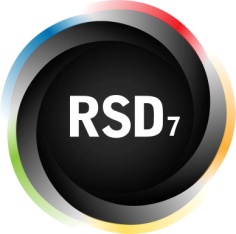 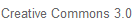 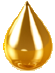 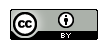                                     supervisor instigated                                researcher instigated             ---------- discipline leading-------The RSD7 is a conceptual framework for the explicit, coherent, incremental and cyclic development of the skills associated with researching. © Willison & O’Regan, 2008/2018. It is the original MELT www.melt.edu.au Prescribed Research Level 1Highly structured directions and modelling from supervisor prompt the researcher(s) to… Bounded ResearchLevel 2Boundaries set by and limited directions from supervisor channel the researcher(s) to …Scaffolded ResearchLevel 3Scaffolds placed by supervisor enable the researcher(s) to independently…Open-ended ResearchLevel 4Researcher(s) initiate and supervisor guides.Unbounded ResearchLevel 5Researcher(s) determine guidelines that are in accord with discipline or context.Adopted ResearchLevel 6Researcher(s) informothers’ agendasEnlarging ResearchLevel 7Researcher(s) enlarge thefield of inquiry.Embark & Clarify Respond to or initiate research and clarify or determine what knowledge is required, heeding ethical, cultural, social and team (ECST) considerations.What is out purpose?b. Find & Generate Find and generate needed information/data using appropriate methodology.What will we use?c. Evaluate & Reflect Determine and critique the degree of credibility of selected sources, information and of data generated. Metacognitively reflect on processes used.  What do we trust?d. Organise & Manage Organise information and data to reveal patterns and themes, and manage teams and research processes.How do we arrange?e. Analyse & Synthesise Analyse information/data critically and synthesise new knowledge to produce coherent individual/team understandings.What does it mean?f. Communicate & Apply Discuss, listen, write, present and perform the processes, understandings and applications of the research, and respond to feedback, accounting for ethical, cultural, social and team (ECST) issues.How do we relate?